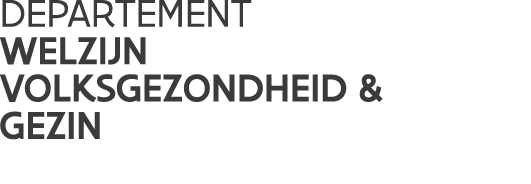 ZorginspectieKoning Albert II-laan 35 bus 311030 BRUSSELT 02 553 34 34F 02 553 34 35contact@zorginspectie.beLIJST MET TER PLAATSE KLAAR TE LEGGEN DOCUMENTEN//////////////////////////////////////////////////////////////////////////////////////////////////////////////////////////////////Hieronder kan u de lijst terugvinden met documenten die per afdeling nodig zijn op de inspectiedag. Indien u geen gebruik maakt van één of meerdere van deze documenten, mag u die gewoon overslaan. Indien u één of meerdere van de opgesomde praktijken niet hanteert, hoeft u hiervoor vanzelfsprekend geen procedure te hebben of uit te werken. Evenmin moet je dan de jongeren/context hierover informeren, wanneer je bv. niet afzondert, verwachten we geen infobrochures rond afzondering. Procedure/visietekst afzondering en separatieOnthaalbrochure voor jongerenDocument waarin de leefregels van de afdeling beschreven staanInfobrochure rond afzondering en separatie voor kinderen/jongerenInfobrochure rond afzondering en separatie voor de familie/naastenProcedure/visietekst fixatie Indien volgende controles worden uitgevoerd, graag de procedures over:DrugscreeningLichaamscontroleKamercontroleBagagecontrolePostcontrole Het inscholingsprogramma voor nieuwe medewerkers Hoeveel maal werd het inscholingsprogramma voor medewerkers het voorbije jaar georganiseerd?Welke modules gaan over agressiepreventie en herstelgesprekken, afzonderingstechnieken en signalerings-, crisis- of time-outplannen? Analyserapport van de beschikbare registratiegegevens over afzondering, separatie en (mechanische)fixatie: welke registratiegegevens waarover u beschikt werden de voorbije jaren geanalyseerd en wat waren hiervan de conclusies?Verslag van de analyse van een ernstig agressie-incident Gebeurden de voorbije 5 jaar interne audits/controles over de kwaliteit van de registraties over afzonderingen en separaties (bv. dossiercheck)? Graag de resultaten. Jongerenbevragingen  (voor deze afdeling)In welk jaar werd de meting gedaanMethodiek van de bevragingWat waren de resultaten?Ervaringen van familie/naasten (voor deze afdeling) In welk jaar werd de meting gedaanMethodiek van de bevragingWat waren de resultaten?Medewerkerstevredenheidsmeting (of veiligheidscultuurmeting)In welk jaar werd de meting gedaanMethodiek van de bevragingWat waren de resultaten?Heeft u een aanbod voor opvoedingsondersteuning voor familie/naasten waarin conflictpreventie/herstelgesprekken aan bod komen? Graag omschrijving van de inhoud van deze sessies + frequentie waarmee deze georganiseerd worden.Hoe krijgen jongeren van de afdeling inspraak in het beleid van de afdeling? (gelieve een voorbeeld van deze betrokkenheid aan te tonen met verslaggeving)  Indien dit het geval was, toon met verslaggeving (datum + inhoud) aan dat de analyserapporten over agressie-incidenten, afzondering,  separatie en fixatie werden besproken op niveau vanAfdelingDirectiecomitéRaad van BestuurIndien dit het geval was, toon met verslaggeving (datum + inhoud) aan dat de leefregels van de afdeling de voorbije 5 jaar werden geëvalueerd doorMedewerkersJongerenFamilie/naasten